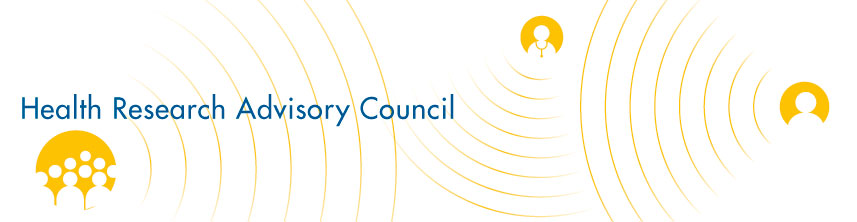 Meeting #5January 25, 2018January 25, 2018January 25, 2018January 25, 2018TimeEventSpeaker5:30 pm Dinner Meal catered by Charter House 5:45 pm – 7:00 pmStudy OverviewIMPACT / Patient Reported Outcomes (PRO)DiscussionRequest feedback from HRAC membersDr. Andrea ChevilleDr. Joan Griffin7:00 pm – 7:15pmMeeting wrap upNext board meeting:  April 26, 2018Meeting evaluationComplete and return to RobinJoan